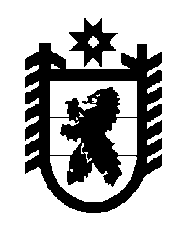 Российская Федерация Республика Карелия    УКАЗГЛАВЫ РЕСПУБЛИКИ КАРЕЛИЯОб исполняющем  обязанности  Первого заместителя    Главы Республики Карелия – Премьер-министра Правительства Республики КарелияНазначить с 27 марта 2017 года Чепика Александра Евгеньевича  исполняющим  обязанности Первого заместителя Главы Республики Карелия – Премьер-министра Правительства Республики Карелия, освободив от замещаемой должности заместителя Главы Республики Карелия по вопросам стратегического развития. Временно исполняющий обязанности
Главы Республики Карелия                                                  А.О. Парфенчиковг. Петрозаводск27 марта 2017 года№ 41